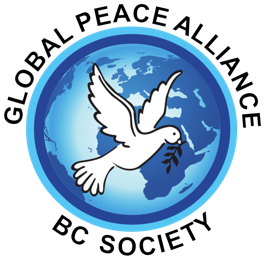 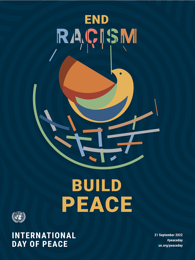 Festival Application Form 2022Name ___________________________. Introduction/description _______________________________________________________________________________________________________________________________________________________________________________________________________________Past experience if you are new __________________________________________________________________________________________________________________________________________. Submission video or audio if new     Circle:     Yes                Will be sentThe name of your performance  _____________________________________________.Description/ short explanation of what you will be doing (a video of your performance if available). This will be your introduction to the audience. ____________________________________________________________________________________________________________________________________________________________________________________________________________________________________________________________________________________The number of people in your group, (our honorarium 125 single – 250+  depending on group size, more depending of sponsorship and finalist choice. ____________________Music requirements, microphones, memory stick, other _____________________________________________________________________.Lighting requirements/colors _____________________________________________________.Our check should be made out to ____________________________________________. (dispersed following the performance). I/We agree to participate in the “End Racism, Make Peace Festival” on October 1, 2022. Yes I adhere to the following rules Arrival on time, 30 min before performanceStaying to the end of the program. Following any health guidelines in effect. Allowing live taping and pictures.Authorized Signature: __________________________ (binding only if accepted to the festival)Print name:   __________________________ 			 Date :                